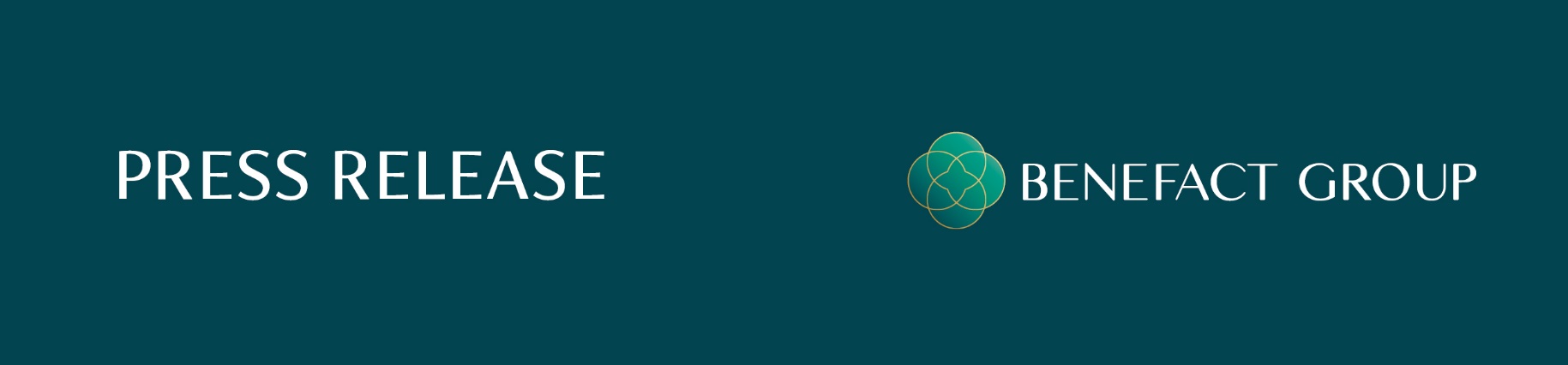 29 January 2024Leading charity insurance broker joins Benefact GroupSpecialist charity broker Access Insurance is joining the Benefact Group. The South Croydon-based broker, which advises and arranges insurance for over 16,000 charities and community organisations across the UK, is the latest specialist broker to join the financial services group’s rapidly growing Broking and Advisory division. Benefact’s Broking & Advisory division has grown significantly in recent years placing over £300m of GWP for its clients and has ambitious plans for future growth.The deal will strengthen Benefact Group’s offering to the charity sector, which includes insurance services through its Ecclesiastical and Ansvar brands, EdenTree investment management and other broking businesses. Access, founded by CEO Simon Hickman, has seen considerable growth over the last 20 years since entering the charity and church markets. The Access team has built a strong presence in the sector, partnering with umbrella bodies such as Homeless Link, Charity Finance Group and ACEVO and working with many charities tackling homelessness, social housing organisations, churches, and Christian-based charities.Both Benefact and Access are proud supporters of the charity sector, with a shared purpose to give back to good causes. Benefact is the third largest corporate donor in the UK, and Access has long been committed to charitable giving with a big giving target, which is significantly enabled through this deal. David Moore, CEO of Benefact Broking and Advisory, said: “We’re delighted to welcome Simon and his team to the Benefact family. Benefact Group and Access are a natural fit. Like all of our businesses the Access team have deep expertise in their markets and a strong ethical approach to serving customers and doing the right thing. Our values are strongly aligned, with an overarching purpose to contribute to the greater good of society. “This move strengthens our ability to help charities with in-depth sector specific advice and expertise. This is an important milestone for us and we’re looking forward to supporting Access to achieve its ambitious growth plans.”Simon Hickman, CEO of Access Insurance, said: “Having been long-term partners of Benefact Group and its insurers, we are excited to work alongside a Group which shares in the vision and values that Access has. Being a part of the Group will help us continue our mission to build bespoke charity policies, offer independent advice and build on our culture of giving to charitable causes.“Combining the strength of the Benefact family and Access’ own market growth will help us achieve our future plans to grow the company which have always been in tandem with the aim to give more back to the sector.”***ENDS***Notes: About Benefact GroupOwned by Benefact Trust, Benefact Group is an international group of financial services businesses, that gives all available profits to charities and good causes. Each business is individually recognised as a specialist in their market, but united by the belief that everyone benefits from better business – doing right by customers earns their business; their business enables the Group to give back to causes and communities.https://benefactgroup.comAbout Access InsuranceAccess Insurance is a leading Chartered Insurance Broker for the third sector, advising and arranging insurance for 16,000 charities and not-for-profit groups. Understanding that every charity is different, they give independent advice and build bespoke policies around the unique risks of every client.https://accessinsurance.co.ukMedia enquiries:Adrian Jones, Group Head of PRt Mobile: 07741 385298 Press Office: 0800 783 8141e adrian.jones@ecclesiastical.com